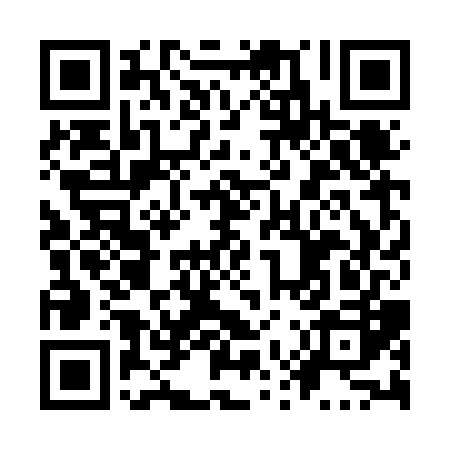 Prayer times for Collier's Riverhead, Newfoundland and Labrador, CanadaWed 1 May 2024 - Fri 31 May 2024High Latitude Method: Angle Based RulePrayer Calculation Method: Islamic Society of North AmericaAsar Calculation Method: HanafiPrayer times provided by https://www.salahtimes.comDateDayFajrSunriseDhuhrAsrMaghribIsha1Wed4:045:451:006:038:159:572Thu4:025:441:006:048:179:593Fri4:005:421:006:058:1810:014Sat3:575:411:006:058:1910:035Sun3:555:3912:596:068:2110:056Mon3:535:3812:596:078:2210:077Tue3:515:3612:596:088:2310:098Wed3:495:3512:596:098:2510:119Thu3:465:3312:596:098:2610:1310Fri3:445:3212:596:108:2710:1511Sat3:425:3012:596:118:2910:1712Sun3:405:2912:596:128:3010:1913Mon3:385:2812:596:128:3110:2114Tue3:365:2712:596:138:3310:2315Wed3:345:2512:596:148:3410:2616Thu3:325:2412:596:158:3510:2817Fri3:305:2312:596:158:3610:3018Sat3:285:2212:596:168:3710:3219Sun3:265:2112:596:178:3910:3420Mon3:245:2012:596:188:4010:3621Tue3:225:1812:596:188:4110:3822Wed3:215:171:006:198:4210:3923Thu3:195:171:006:208:4310:4124Fri3:175:161:006:208:4410:4325Sat3:155:151:006:218:4610:4526Sun3:145:141:006:228:4710:4727Mon3:125:131:006:228:4810:4928Tue3:115:121:006:238:4910:5129Wed3:095:111:006:238:5010:5230Thu3:085:111:006:248:5110:5431Fri3:065:101:016:258:5210:56